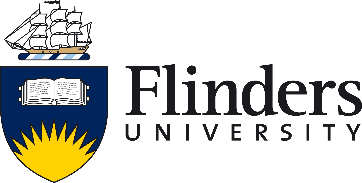 CONFIDENTIALPlease return this form to disability@flinders.edu.au To be completed by a Health Practitioner registered with the Australian Health Practitioner Regulation Agency (AHPRA), or AASW specifically in relation to the nature of the student’s disability or medical condition.This information is required for the sole purpose of ensuring that this student’s condition will not disadvantage or negatively impact on their study.  While you are under no obligation to complete this document, the student will not be able to obtain appropriate support without this information. Students diagnosed with a Learning Disability are required to provide a copy of their Adult Learning Assessment (age 16+) instead of this form.Student Details				Practitioner Details I declare that I am not a close relative or associate of this student.Recommended study load        part time (1-2 topics)     full time (3- 4 topics) Note: some Courses are offered only on a full time basis, may not be applicable for international students. Please select those which apply:Reading (e.g. standard print; reading from white board/ screens; speed; comprehension)Writing and Fine motor skills  (e.g. writing speed; physical ability; fine motor skills in laboratories; other)Cognitive Skills (e.g. attention and concentration; planning and organisation; processing skills; memory; other)Physical environment   (e.g. handling of heavy doors; negotiating stairs; using a standard computer or seating; standard acoustics; retrieving books from library shelves; moving easily between venues on campus; other)Does the student require specific equipment, furniture or assistive software?    YES / NO      Please specify:Attendance and participation in lectures, tutorial, practical and laboratory classes   (e.g. collaborating with others; completing work independently; participating in groups; making presentations) Students may negotiate their attendance/participation in required tutorial, practical, and laboratory classes on an occasional basis, provided they catch up on missed work. This may not be possible for all topics due to mandatory attendance requirements.If the student requires adjustments in relation to attendance/ participation, please explain why Completing assessable work within topic time framesStudents are expected to request an extension before the due date. Standard time frames for extensions are 3-5 days, but may not be possible within the time frames of all topics.  The request for a longer extension may require additional documentation.If the student requires an extension/s for assessable work, please explain whyExams (e.g. extra time; rest breaks; permission to take in medication, snack or drink (other than water); use of equipment such as a computer or ergonomic furniture; smaller venue)
Determining Reasonable AdjustmentsWhether an adjustment is reasonable will be determined in accordance with the Disability Standards for Education. This will involve taking into account all the relevant circumstances and interests, including the student's Disability; the effect of the proposed adjustment on the student and on anyone else affected, including the University, staff and other students.An adjustment is not reasonable if it would:compromise the integrity of the program or topic or assessment requirements and processes; or remove or bypass any essential requirements of the course/topic.                                             Disability Service                                            Verification StatementStudent NameFlinders ID NumberDate of BirthNameProfessionDuration of TreatmentDuration of TreatmentPhoneEmailDateSignatureTo be completed by a Health PractitionerTo be completed by a Health PractitionerDiagnosisBrief description of conditionDate DiagnosedDisability Type  Physical                     Vision                    Hearing/Deaf         Mental Health                   ADD/ ADHD              Neurological           Autism                       Aquired Brain InjurySeverity of condition  Mild                          Moderate                Severe                 ProfoundPrognosis                                1.(Please tick only one)Mental Health conditionsThe student’s condition (e.g. anxiety, depressive episode) is expected to resolve/ improve/ be well managed within;   3 months               6 months            12 months        Review date:orThe student experiences:  Multiple recurrent episodes which are expected to impact on their study episodically (e.g. Schizophrenia, Bipolar, Major Depressive Disorder)                                                OR 2.Medical conditions (for Psychiatric diagnosis please complete Mental Health conditions above)The student’s condition is expected to resolve/ improve/ be well managed within;  3 months               6 months              12 months       Review date:orThe student’s condition is:  Ongoing and stable           Ongoing and fluctuating              Ongoing and degenerativeMedical conditions (for Psychiatric diagnosis please complete Mental Health conditions above)The student’s condition is expected to resolve/ improve/ be well managed within;  3 months               6 months              12 months       Review date:orThe student’s condition is:  Ongoing and stable           Ongoing and fluctuating              Ongoing and degenerativeImpact on StudyPlease consider the impact of the student’s disability/ medical condition on their specific study skills/needs